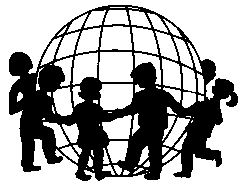 O M E POrganisation Mondiale pour l´Éducation PrésoclaireWorld Organization for Early Childhood EducationOrganización Mundial para la Educacion PrescolarCzech Republic National CommitteeČeský výbor světové organizace pro předškolní výchovuPlán činnosti na rok 2019AKTIVITY NA NÁRODNÍ ÚROVNIČlenská základnaOrganizace členské schůze v dubnu 2019 spojené s informacemi na aktuální témata předškolního vzdělávání v ČR (z MŠMT, z NÚV, z ČŠI)Dotazníkové zjišťování námětů k činnosti ČV OMEP od členů a jejich spokojenosti, včetně zájmu o dvoudenní výjezd na Slovensko v listopadu 2019. Další rozšiřování a aktivizace členské základny, snaha získávat členy zejména z řad mladých učitelek MŠ. Podpořeno nabídkou na bezplatné členství během prvního roku.Průběžné informování členů nejen o aktivitách ČV OMEP, ale také o mezinárodních aktivitách na úrovni Evropy a Světového výboru OMEP formou rozesílání European Newsletters a na webových stránkách OMEP.Ustanovení cestovního grantu pro členy OMEP k podpoře jejich účasti na evropských konferencích OMEP.Pořádání konferencíOdborná konference na téma „Děti cizinci v české mateřské škole a jejich podpora: kamarádi z velké dálky“ (listopad 2019 v Brně, leden 2020 v Praze). Akreditace této konference.Cyklus přednášek v Liberci pro širší odbornou veřejnost (květen, říjen) – témata budou upřesněna (v gesci Marka Kadlece).Podíl na konferenci k 190. výročí založení první dětské opatrovny na Slovensku (Bánská Bystrica, 6. listopadu, dvoudenní výjezd pro členy OMEP, v gesci Jany Prekopové).Publicita a publikační aktivity Snaha uzákonit Den mateřských škol jako významný den (17. ledna).Systematicky pracovat na informačně bohatých a aktualizovaných webových stránkách organizace (www.omep.cz) (v gesci Dany Moravcové).Zviditelňování OMEP na sociálních sítích (v gesci Karolíny Bílkové). Spolupráce s odbornými a populárními médii se snahou o zviditelnění činnosti OMEP a s uplatněním expertního názoru OMEP k aktuálním tématům předškolního vzdělávání v ČR (v gesci Dany Moravcové a ostatních členů výboru).Komunikace s vysokými školami nabízejícími studium předškolní pedagogiky (v gesci Petry Vystrčilové).Průběžná spolupráce s archivem OMEP umístěných v Muzeu J. A. Komenského v Praze (v gesci Marie Marxtové).Legislativa a předškolní vzdělávání v ČRPomoc rozvoji předškolní výchovy a vzdělávání prostřednictvím připomínkování zákonů, vyhlášek a dalších dokumentů týkajících se předškolního vzdělávání (průběžně, všichni členové výboru).Spolupráce s ostatními organizacemi na poli předškolního vzdělávání – OMEP jako iniciátor pravidelných setkávání všech tří organizací.Nadále mít zastoupení v poradním sboru pro předškolní vzdělávání MŠMT.AKTIVITY NA MEZINÁRODNÍ ÚROVNIPrůběžná spolupráce s národními výbory OMEP v Evropě a s evropskou předsedkyní OMEP (v gesci Milady Rabušicové).Průběžná komunikace se Světovým výborem OMEP, zpracování výroční zprávy a poskytování dalších požadovaných informací vyplývajících z členství (v gesci Milady Rabušicové). Reprezentace ČV OMEP na Evropské schůzi a konferenci v Lisabonu v květnu 2019 (účast Dana Moravcová, Jana Vaníčková, Marie Marxtová, Jana Prekopová, Milada Rabušicová).Případná reprezentace ČV OMEP na Světovém shromáždění a konferenci OMEP v Panamě v červenci 2019 (účast Milada Rabušicová).Ustanovení fondu na úhradu účastenského poplatku pro dva delegáty z národních výborů OMEP v Evropě jako forma podpory spolupráce v rámci OMEP Evropa (v gesci Milady Rabušicové). Účast ČV OMEP na evropském projektu zaměřeném na udržitelný rozvoj (případně k 30. výročí Deklarace dětských práv), jenž se připravuje v roce 2019. 